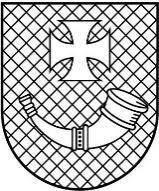 Ventspils valstspilsētas pašvaldības iestāde VENTSPILS 6. VIDUSSKOLARĪKOJUMSVentspilī 2021.gada 11.oktobrī							Nr.173Par atbildīgo personu noteikšanuSaskaņā ar Ministru kabineta 2020. gada 9. jūnija noteikumus Nr.360 “Epidemioloģiskās drošības pasākumi Covid-19 infekcijas izplatības ierobežošanai”, Ministru kabineta 2021. gada 17. augusta noteikumus Nr. 565” "Grozījumi Ministru kabineta 2020.gada 9.jūnija noteikumos Nr.360 "Epidemioloģiskās drošības pasākumi Covid-19 infekcijas izplatības ierobežošanai"", Izglītības un zinātnes ministrijas ieteikumus mācību procesa organizēšanai izglītības iestādēs, 2021. gada 9. oktobra Ministru kabineta rīkojumu Nr.720  “Par ārkārtējās situācijas izsludināšanu”, 2021. gada 11.oktobra  Ventspils 6. vidusskolas “Kārtību izglītības procesa organizēšanai ārkārtējā situācijā, ierobežojot Covid-19 infekcijas izplatību izglītības iestādē”, lai nodrošinātu operatīvu informācijas apmaiņu, vienotu rīcību un atbalsta sniegšanu Covid – 19 infekcijas izplatības ierobežošanai izglītības iestādē, kā arī, lai nodrošinātu epidemioloģiski drošu izglītības pakalpojumu sniegšanu, nosaku:Atbildīgās personas par: sadarbspējīgu vakcinācijas, pārslimošanas vai testēšanas sertifikātu uzrādīšanas un fiksēšanas procesu skolas medicīnas māsu I. Pujati, skolas dežurantu V. Vasiļjevu;izglītojamo un darbinieku Covid – 19 testēšanas procesa organizēšanu skolas medicīnas māsu I. Pujati, klašu audzinātājus; epidemioloģiskās drošības pasākumu noteikumu un trešo personu atrašanos izglītības iestādē noteikumu aktualizēšanu un informācijas izvietošanu pie ieejām un citur skolā saimniecības vadītāju I. Bakanausku; higiēnas prasību izpildes nodrošināšanu un ievērošanu saimniecības vadītāju I. Bakanausku; izglītojamo un citu apmeklētāju plūsmas organizēšanu un kontroli, atbilstoši administrācijas dežūru grafikam, B. Andersoni, L. Švarcu, I. Runču, K. Zemturi, I. Bakanausku; vēdināšanas režīma  ievērošanu klašu telpās  priekšmetu skolotājus; vēdināšanas režīma kontroli klašu telpās medicīnas māsu I.Pujati, saimniecības vadītāju I. Bakanausku  2021./2022.mācību gada stundu saraksta un tā izmaiņu aktualizēšanu direktores vietnieci izglītības jomā I. Runču; ēdināšanas organizēšanu un kontroli klašu audzinātājus un, atbilstoši administrācijas dežūru grafikam, B. Andersoni, L. Švarcu, I. Runču, K. Zemturi, I. Bakanausku; 2021. gada 11. oktobra  “Kārtība izglītības procesa organizēšanai ārkārtējā situācijā, ierobežojot Covid-19 infekcijas izplatību izglītības iestādē” un aktuālās informācijas  publiskošanu izglītības iestādes  tīmekļvietnē direktores vietnieci  K. Zemturi.Klašu audzinātājiem ar 2021. gada 11. oktobra “Kārtību izglītības procesa organizēšanai ārkārtējā situācijā, ierobežojot Covid-19 infekcijas izplatību izglītības iestādē”, iepazīstināt izglītojamos, viņu likumiskos pārstāvjus.Saimniecības vadītājai I. Bakanauskai ar 2021. gada 11. oktobra “Kārtību izglītības procesa organizēšanai ārkārtējā situācijā, ierobežojot Covid-19 infekcijas izplatību izglītības iestādē”, iepazīstināt nodarbinātos un pakalpojumu sniedzējus. Lietvedei K. Vasarai iepazīstināt pedagogus ar  2021. gada 11. oktobra “Kārtību izglītības procesa organizēšanai ārkārtējā situācijā, ierobežojot Covid-19 infekcijas izplatību izglītības iestādē”.Direktore 							Z. BiteSagatavoja:Kristīne Vasarakristine.vasara@ventspils.lvSarkanmuižas dambis 1, Ventspils, LV-3601, Latvija, tālrunis 63621586, 63607614, e-pasts 6.vidusskola@ventspils.lv